Suicide High Risk Patient Enhancements (SHRPE)PRCA*4.5*379Release Notes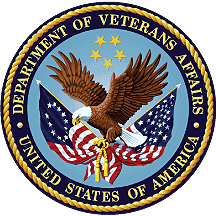 August 2021Department of Veterans Affairs (VA)Office of Information and Technology (OIT)Revision HistoryTable of Contents1.	Introduction	11.1.	Purpose	11.2.	Audience	12.	This Release	12.1.	New Features and Functions Added	12.2.	Enhancements and Modifications to Existing	12.3.	Known Issues	22.4.	Product Documentation	2Appendix A – Acronyms	2List of TablesTable 1: Acronyms List	2IntroductionThe SHRPE product makes enhancements to the Accounts Receivable System (PRCA) to implement functionality that would assist Accounts Receivable users with the treatment of VA patients:Accounts Receivable users utilizing the First Party Veteran Charge Report (VCR).VHA's Consolidated Patient Account Center (CPAC) users to view first party charges forpatients with the High Risk for Suicide flag in order to improve efficiency and accountability in revenue operations.PurposeThese release notes cover the description and history of updates in PRCA (RC) routines in patch PRCA*4.5*379. These updates reflect changes to the VCR.Implement the new report CPAC High Risk Veteran Reconciliation Report [PRCA HRFS RECONCILIATION RPT] to display charges for High Risk for Suicide (HRFS) patients.Enhance the VCR filtering criteria to allow the user to select whether they want to see LETTER DATES or Total Payments Received on Bill Number associated with the patient’s data.AudienceThis document targets users and administrators of the Accounts Receivable (RC) application and applies to the changes made between this release and any previous release of this software.This ReleaseThe following sections provide a summary of the new features and functions added, enhancements and modifications to the existing software with patch PRCA*4.5*379.New Features and Functions AddedThe PRCA*4.5*379 patch implements the new CPAC High Risk Veteran Reconciliation Report [PRCA HRFS RECONCILIATION RPT] that allows VHA's CPAC users to view first party charges for patients with the High Risk for Suicide flag in order to improve efficiency and accountability in revenue operations.Enhancements and Modifications to ExistingThe following are the enhancements and modifications made by PRCA*4.5*379:This patch implements the report that allows VHA's CPAC users to view first party charges for patients with the High Risk for Suicide flag in order to improve efficiency and accountability in revenue operations.Additionally, this patch makes changes to the First Party VCR. When using the option PRCA FP VETERAN CHRG RPT to display the VCR, after selecting the other filter prompts, the prompt that asked to display LETTERS has been changed. The prompt now reads:Do you want to see:Letter DatesTotal Payments Received on Bill NumberNeitherEnter Selection (1,2, or 3) 3// The default selection is 3 for "Neither". If option 3 is selected, the report will not print the four (4) Letter Dates columns, Total Payments Received on Bill Number, nor any value they contain.Also, the information used to populate the Medical Date of Service column has been updated. If the Veteran has an entry in the INTEGRATED BILLING ACTION File (#350) the value for the Medical Date of Service column will show the DATE BILLED FROM Field (#.14).If the BILL/CLAIMS File (#399) is used, the Medical Date of Service column will display the STATEMENT COVERS FROM Field (#151).Known IssuesNone at this time.Product DocumentationThe following documents apply to this release:Deployment, Installation, Back-out, and Rollback Guide (DIBRG).Appendix A – AcronymsTable 1: Acronyms ListDateVersionDescriptionAuthor08/18/20211.0Initial versionLiberty IT SolutionsAcronymDefinitionCPACConsolidated Patient Account CenterDIBRGDeployment, Installation, Back-Out, and Rollback GuideHRFSHigh Risk for SuicideITInformation TechnologyOITOffice of Information and TechnologyPRCAAccounts ReceivableSHRPESuicide High Risk Patient EnhancementsVADepartment of Veteran AffairsVCRVeteran Charge ReportVHAVeterans’ Health Administration